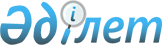 О подписании Протокола о присоединении Республики Узбекистан к Договору об учреждении Евразийского экономического сообщества от 10 октября 2000 годаУказ Президента Республики Казахстан от 23 января 2006 года N 37

Подлежит опубликованию в    

"Собрании актов Президента  

и Правительства"                   ПОСТАНОВЛЯЮ: 

      1. Одобрить проект Протокола о присоединении Республики Узбекистан к  Договору  об учреждении Евразийского экономического сообщества от 10 октября 2000 года. 

      2. Подписать Протокол о присоединении Республики Узбекистан к Договору об учреждении Евразийского экономического сообщества от 10 октября 2000 года. 

      3. Настоящий Указ вводится в действие со дня подписания.       Президент 

 Республики Казахстан ОДОБРЕН              

Указом Президента        

Республики Казахстан       

от 23 января 2006 года N 37   Проект  

  ПРОТОКОЛ 

о присоединении Республики Узбекистан к Договору 

об учреждении Евразийского экономического сообщества 

от 10 октября 2000 года       Республика Беларусь, Республика Казахстан, Кыргызская Республика, Российская Федерация и Республика Таджикистан, являющиеся государствами-членами Евразийского экономического сообщества (далее - ЕврАзЭС), с одной стороны, и Республика Узбекистан, с другой стороны, далее именуемые Договаривающимися Сторонами, 

      принимая во внимание обращение Республики Узбекистан о вступлении в члены ЕврАзЭС, 

      руководствуясь  статьей 9  Договора об учреждении Евразийского экономического сообщества от 10 октября 2000 года, 

      договорились о нижеследующем:  

  Статья 1       Настоящим Протоколом Республика Узбекистан присоединяется к  Договору  об учреждении Евразийского экономического сообщества от 10 октября 2000 года и принимает на себя в полном объеме права и обязательства, вытекающие из него.  

  Статья 2       Настоящий Протокол временно применяется с даты подписания, подлежит ратификации Договаривающимися Сторонами и вступает в силу с даты сдачи депозитарию, которым является Интеграционный Комитет ЕврАзЭС, последнего письменного уведомления о выполнении внутригосударственных процедур, необходимых для его вступления в силу.  

  Cтатья 3       Настоящий Протокол в соответствии со статьей 102 Устава ООН подлежит регистрации в Секретариате Организации Объединенных Наций. 

      Совершено в городе _________ ____ _________ 200_ года в одном экземпляре на белорусском, казахском, кыргызском, русском, таджикском и узбекском языках, причем все тексты имеют одинаковую силу. В случае возникновения разногласий по тексту настоящего Протокола Договаривающиеся Стороны будут использовать текст на русском языке. 

      Подлинный экземпляр настоящего Протокола хранится в Интеграционном Комитете ЕврАзЭС, который направит Договаривающимся Сторонам его заверенную копию.       За Республику Беларусь 

      За Республику Казахстан 

      За Кыргызскую Республику 

      За Российскую Федерацию 

      За Республику Таджикистан 

      За Республику Узбекистан 
					© 2012. РГП на ПХВ «Институт законодательства и правовой информации Республики Казахстан» Министерства юстиции Республики Казахстан
				